* Öğrenciler “İş Sağlığı ve Güvenliği Eğitimleri”ni alabilmek için SDÜNet (https://sdunet.sdu.edu.tr) üzerinden Öğrenci Eğitim Modülüne (OGEM) giriş yapmalıdır.6698 sayılı Kişisel Verilerin Korunması Kanunu kapsamında, kişisel verilerimin saklanmasına kaydedilmesine peşinen izin verdiğimi ve muvafakat ettiğimi kabul, beyan ve taahhüt ederim. Teslim tarihi:Öğrenci imzası: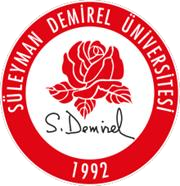 SÜLEYMAN DEMİREL ÜNİVERSİTESİSAĞLIK BİLİMLERİ FAKÜLTESİ HEMŞİRELİK BÖLÜMÜSÜREKLİ İYİLEŞTİRME-GELİŞTİRME ve RİSK DEĞERLENDİRME KOMİSYONUÖĞRENCİ TAKİP FORMUDoküman No SÜLEYMAN DEMİREL ÜNİVERSİTESİSAĞLIK BİLİMLERİ FAKÜLTESİ HEMŞİRELİK BÖLÜMÜSÜREKLİ İYİLEŞTİRME-GELİŞTİRME ve RİSK DEĞERLENDİRME KOMİSYONUÖĞRENCİ TAKİP FORMUİlk Yayın Tarihi SÜLEYMAN DEMİREL ÜNİVERSİTESİSAĞLIK BİLİMLERİ FAKÜLTESİ HEMŞİRELİK BÖLÜMÜSÜREKLİ İYİLEŞTİRME-GELİŞTİRME ve RİSK DEĞERLENDİRME KOMİSYONUÖĞRENCİ TAKİP FORMURevizyon Tarihi SÜLEYMAN DEMİREL ÜNİVERSİTESİSAĞLIK BİLİMLERİ FAKÜLTESİ HEMŞİRELİK BÖLÜMÜSÜREKLİ İYİLEŞTİRME-GELİŞTİRME ve RİSK DEĞERLENDİRME KOMİSYONUÖĞRENCİ TAKİP FORMURevizyon No SÜLEYMAN DEMİREL ÜNİVERSİTESİSAĞLIK BİLİMLERİ FAKÜLTESİ HEMŞİRELİK BÖLÜMÜSÜREKLİ İYİLEŞTİRME-GELİŞTİRME ve RİSK DEĞERLENDİRME KOMİSYONUÖĞRENCİ TAKİP FORMUSayfa No Adı-SoyadıTaramatarihiHBsAgAnti-HBsAnti-HCVAnti-HIVHepatit- B1. AşıHepatit-B 2. AşıHepatit- B3. AşıTitreKontrol Tarihi(2 ay sonra)COVID-19 Aşı DurumuTetanozAşı Durumuİş Sağlığı ve Güvenliği Eğitimi*Sürekli İyileştirme- Geliştirme Risk Değerlendirme Komisyonu Sorumlu Öğretim Elemanı(Varsa öğrenci ile ilgili açıklamanızı yazınız)Ad-soyad:İmza: